CHRÁSTECKÁ TERČOVÁ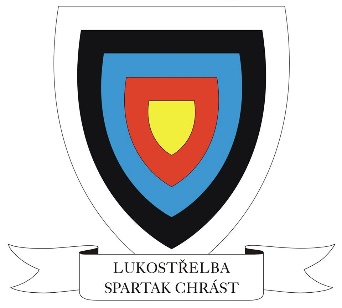 2021“páteční“Všeobecná ustanoveníPořadatel:		LO TJ Spartak Chrást, z.s.Datum:			13. srpna 2021Místo:			Lukostřelnice Chrást, Dolanská		Činovníci:		ředitel závodu: 		Petr Polanskýhlavní rozhodčí: 	         	Petr Polanský	Přihlášky: 		jmenovité přihlášky zašlou oddíly a kluby			do 9. srpna 2021		e-mail: petapol@seznam.cz (Petr Polanský)tel: +420 721 328 764		kopie: pavla.pelikanova@tiscali.cz (Pavla Pelikánová)			nebo přihlášku přes systém RCHERZ.comÚčast:	žáci do 10 let, žákyně do 10 let, žáci do 8 let, žákyně do 8 let, mladší žáci, mladší žákyně, starší žáci, starší žákyně, kadeti, kadetky, junioři, juniorky, muži, ženy, senioři, seniorkyRozlosování:		provede pořadatel den před závodemUbytování:		pořadatel nezajišťujeStravování:		drobné občerstvení zajištěno na střelniciParkování:		v přilehlých ulicích, vnitřní areál střelnice bude pro parkování uzavřenStartovné:		dorost (dospělí) WA720, WA/kr., žactvo ŽWA720, ŽWA/kr.				ve výši 250,- pro všechny kategorieTechnická ustanoveníPředpis:	Závodí se podle pravidel WA, Soutěžního řádu ČLS a podle tohoto rozpisuSestava:		WA720, ŽWA720, WA/kr., ŽWA/kr.			V případě menší účasti bude střelba na jednu řadu. (Maximální obsazenost 16 terčovnic)Závod proběhne v sadách po 6 šípech.Třídy:	Dospělí (muži, ženy), senioři, seniorky, junioři, juniorky, kadeti, kadetky, st. žáci, st. žákyně, ml. žáci, ml. žákyně, žáci do 10 let, žákyně do 10 let, žáci do 8 let, žákyně do 8 letČasový rozpis:		15:45 – 16:15 hod.	registrace			16:15 hod.		nástup, kontrola nářadí, 	zahájení závodu (2 tréninkové sady)V polovině cca. 20 min. přestávkaVyhlášení výsledků proběhne do 20 minut od ukončení závodu. Upozornění:	Všichni závodníci startují na vlastní nebezpečí, v oblečení předepsaném pravidly.Zákaz použití CAMO vzorů na oblečení, doplňcích a sportovním náčiní.Zákaz vstupu do prostoru lukostřelnice se zvířaty.Všichni účastníci MČR, trenéři, doprovod, hosté jsou povinni dodržovat platné hygienické předpisy vydané MZČR v době konání MČR.	      Pavla Pelikánová v. r.	     		    Ing. Petr Polanský	  Předsedkyně LO TJ Spartak Chrást			              Ředitel závodu